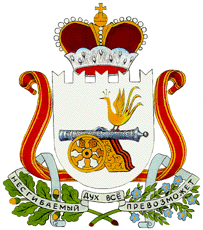 АДМИНИСТРАЦИЯ МУНИЦИПАЛЬНОГО ОБРАЗОВАНИЯ«ГЛИНКОВСКИЙ РАЙОН» СМОЛЕНСКОЙ ОБЛАСТИР А С П О Р Я Ж Е Н И Е от 21 декабря      2022г. № 221        Внести в бюджетный прогноз муниципального образования «Глинковский район» Смоленской области на долгосрочный период до 2028 года, утвержденный распоряжением Администрации муниципального образования «Глинковский район» Смоленской области от 30.10.2017 года № 269 «Об утверждении бюджетного прогноза муниципального образования «Глинковский район» Смоленской области на долгосрочный период  до 2028 года» (в редакции распоряжений от 12.01.2018 года № 6, от 24.12.2018 года № 329, от 19.12.2019 года № 255, от 24.12.2020 года № 218, от 24.12.2022 года № 201) следующие изменения:       1)раздел 2 изложить в следующей редакции:«II. Цели и задачи налоговой, бюджетной и долговой политики в долгосрочном периодеНалоговая политикаОсновными целями налоговой политики муниципального образования «Глинковский район»  Смоленской области на 2023 год и на плановый период 2024 и 2025 годов является с одной стороны сохранение условий для поддержания устойчивого роста экономики района, предпринимательской и инвестиционной активности, с другой стороны – сохранение бюджетной устойчивости, получение необходимого объема бюджетных доходов и обеспечение сбалансированности бюджета.Налоговая политика муниципального образования «Глинковский район» Смоленской области в предстоящий трехлетний период стратегически увязана с обеспечением восстановительного роста и развития экономики в условиях ухудшения ситуации в  2022 году.Основными направлениями налоговой политики муниципального образования на 2023-2025 годы будут являться:1. Стимулирование инвестиционной деятельности, поддержка малого и среднего бизнеса.В целях обеспечения благоприятного инвестиционного и предпринимательского климата на территории муниципального образования «Глинковский район» Смоленской области, повышения конкурентоспособности действующих организаций и улучшения их финансового положения в среднесрочном периоде будут сохранены налоговые льготы:- для инвесторов, реализующих одобренные, и для инвесторов, реализовавших приоритетные инвестиционные проекты;- для инвесторов, заключивших специальные инвестиционные контракты.2. Мобилизация доходовВ целях мобилизации доходов в районный бюджет планируется проведение следующих мероприятий:- продолжение работы, направленной на повышение объемов поступлений налога на доходы физических лиц за счет создания условий для роста общего объема фонда оплаты труда в районе, легализации «теневой» заработной платы, доведение ее до среднеотраслевого уровня, а также проведения мероприятий по сокращению задолженности по налогу на доходы физических лиц;- вовлечение граждан в предпринимательскую деятельность и сокращение неформальной занятости, в том числе путем перехода граждан на применение налога на профессиональный доход.В целях формирования комфортной потребительской среды будет продолжена работа по созданию условий для развития малых форматов торговли в муниципальном образовании, в том числе легализации незаконно установленных нестационарных торговых объектов, что в свою очередь обеспечит рост налоговых поступлений в местные бюджеты.3. Совершенствование налогового администрированияВ целях совершенствования налогового администрирования следует продолжить работу:- по повышению ответственности администраторов доходов районного бюджета за эффективное прогнозирование, своевременность, полноту поступления и сокращение задолженности администрируемых платежей;- по взаимодействию органов власти всех уровней, в рамках деятельности межведомственных рабочих групп (комиссий) по контролю за поступлением платежей, в целях увеличения собираемости налогов и сборов, поступающих в бюджет района, и сокращения недоимки;- по проведению органами местного самоуправления муниципальных образований совместно с территориальными налоговыми органами индивидуальной работы с физическими лицами, имеющими задолженность в бюджет по имущественным налогам, информирование работодателей о сотрудниках, имеющих задолженность по имущественным налогам.4.Оптимизация налоговых льготБудет продолжена работа по оптимизации действующих  налоговых льгот (пониженных налоговых ставок) исходя из оценки этих льгот и их экономического эффекта.Бюджетная политикаОсновными направлениями бюджетной политики муниципального образования «Глинковский район» Смоленской области на среднесрочный период являются:- формирование реалистичного прогноза поступлений доходов бюджета муниципального образования «Глинковский район» Смоленской области;- первоочередное планирование бюджетных ассигнований на исполнение действующих расходных обязательств;- сохранение достигнутых соотношений к среднемесячному доходу от трудовой деятельности средней заработной платы отдельных категорий работников бюджетной сферы, поименованных в указах Президента Российской Федерации;- обеспечение выплаты заработной платы работникам организаций бюджетной сферы не ниже минимального размера оплаты труда, устанавливаемого на федеральном уровне;- поддержка инвестиционной активности субъектов предпринимательской деятельности, реализация инвестиционных и инфраструктурных проектов;- повышение эффективности бюджетных расходов;          - проведение долговой политики муниципального образования «Глинковский район» Смоленской области с учетом сохранения безопасного уровня долговой нагрузки на районный  бюджет;          - обеспечение прозрачности (открытости) и публичности процесса управления общественными финансами, гарантирующих обществу право на доступ к открытым муниципальным данным, в том числе в рамках размещения финансовой и иной информации о бюджете и бюджетном процессе на едином портале бюджетной системы Российской Федерации, а также на официальном сайте Администрации муниципального образования «Глинковский район»  Смоленской области, размещение основных положений  о бюджете в формате «Бюджет для граждан».В сфере межбюджетных отношений: - содействие в обеспечении сбалансированности местных бюджетов;- реализация мер по укреплению финансовой дисциплины, соблюдению органами местного самоуправления требований бюджетного законодательства.                                     Долговая политикаУправление муниципальным долгом является одним из важнейших элементов финансовой политики муниципального образования и представляет собой совокупность мероприятий по регулированию его объема и структуры, определению условий и осуществлению заимствований, регулированию рынка заимствований, реализации мер управления проблемными долгами, обслуживанию и погашению муниципального долга муниципального образования, предоставлению муниципальных гарантий муниципального образования, контролю за эффективным использованием заимствованных средств.Муниципальная долговая политика муниципального образования является частью бюджетной политики, проводимой Администрацией муниципального образования, и управление муниципальным долгом муниципального образования непосредственно связано с бюджетным процессом.В процессе управления муниципальным долгом муниципального образования приоритетными являются следующие задачи:-обеспечение сбалансированности районного бюджета при недостаточности собственных источников финансирования дефицита районного бюджета;-поэтапное сокращение объема муниципального долга к объему доходов районного бюджета без учета объема безвозмездных поступлений;-снижение дефицита районного бюджета;-привлечение муниципальных заимствований в объемах, дополняющих доходы районного бюджета до объема, необходимого для обеспечения исполнения принятых бюджетных обязательств;-достижение эффективного и целевого использования заемных средств;-учет и регистрация долговых обязательств;-обеспечение раскрытия информации о муниципальном долгеДолговых обязательств в муниципальном образовании по состоянию на 01.12.2022 года нет. Объем муниципального долга муниципального образования составляет 0,0 тыс. рублей. Наращивание муниципального долга на долгосрочный период в муниципальном образовании не планируется.»;2) в разделе 4: - абзац третий изложить в следующей редакции:«Доходы районного бюджета прогнозируются с ростом со 141702,1 тыс. рублей в 2017 году до 408320.0 тыс. рублей к 2028 году (в 2,9 раза).Расходы районного бюджета прогнозируются с ростом со 145591,2  тыс. рублей в 2017 году до 408320,0 тыс. рублей к 2028 году (в 2,8 раза).»;3) приложения №1-3 изложить в новой редакции (прилагаются). Глава муниципального образования«Глинковский район» Смоленской области                                       М.З. КалмыковОСНОВНЫЕ ПАРАМЕТРЫПРОГНОЗА СОЦИАЛЬНО-ЭКОНОМИЧЕСКОГО РАЗВИТИЯ МУНИЦИПАЛЬНОГО ОБРАЗОВАНИЯ «ГЛИНКОВСКИЙ РАЙОН» СМОЛЕНСКОЙОБЛАСТИ НА ДОЛГОСРОЧНЫЙ ПЕРИОД    2017-2028 годаСТРУКТУРА ДОХОДОВ И РАСХОДОВ РАЙОННОГО БЮДЖЕТА НА ДОЛГОСРОЧНЫЙ ПЕРИОД(тыс. рублей)                                                                                                                                   Приложение №3к бюджетному прогнозу муниципального образования                                                                                                                                                                                                    «Глинковский     район»      Смоленской      области   на                                                                                                                                                                         долгосрочный	период до 2028 годаДАННЫЕ О РАСПРЕДЕЛЕНИИ БЮДЖЕТНЫХ АССИГНОВАНИЙ ПО РАЙОННЫМ МУНИЦИПАЛЬНЫМ ПРОГРАММАМПриложение № 1к бюджетному прогнозу муниципального образования «Глинковский район» Смоленской области на долгосрочный период до 2028 годаГод20172017201820182019201920202020202020212021202220222022Показатели1 вариант2 вариант1 вариант2 вариант1 вариант2 вариант1 вариант1 вариант2 вариант1 вариант2 вариант1 вариант2 вариант2 вариантФонд заработной платы работников, млн. рублей111,7126,8166,4177,3183,7191,0191,0Численность населения, тыс. человек4,2524,1434,0543,9693,9063,8443,844Численность экономически активного населения,тыс. человек2,572,5082,3732,3452,3622,362,36Среднегодовая численность занятых в экономике, тыс. человек1,6951,7391,631,6021,6511,641,64Год20232023202420242025202520262026202620272027202820282028Показатели1 вариант2вариант1 вариант2 вариант1 вариант2 вариант1вариант1вариант2вариант1вариант2вариант1вариант2 вариант2 вариантФонд заработной платы работников, млн. рублей198,6206,5214,8214,8214,8214,8214,8Численность населения, тыс. человек3,8253,8063,7863,7863,7863,7863,786Численность экономически активного населения, тыс. человек2,3582,3552,3552,3552,3552,3552,355Среднегодовая численность занятых в экономике, тыс. человек1,6471,6531,6561,6561,6561,6561,656Приложение № 2к бюджетному прогнозу муниципального образования «Глинковский район» Смоленской области на долгосрочный период до 2028 годаПоказатель2017год2018год2019год2020год2021год2022год2023год2024год2025год2026год2027год2028годДоходы, всего:141702,1169551,8158730,0171743,0229288,6226940,0219391,6233084,7275764,9326100,0377410,0408320,0в том числе:налоговые доходы11343,912004,713403,613129,014602,616019,716702,117650,918835,320100,021300,022000,0из них:налог на прибыль организацийналог на доходы физических лиц7955,68673,88791,29408,39695,011312,911202,011928,412865,613800,014100,014400,0налог на имущество организаций неналоговые доходы2132,32362,21875,91600,02149,31619,9936,2973,6970,61000,01010,01020,0безвозмездные поступления128225,9155184,9143450,5157014,0212536,7209300,4201753,3214460,2255959,0305000,0355100,0385300,0из них:безвозмездные поступления из областного бюджета128197,6155122,1143393,9156995,0212513,7209253,3201704,4214411,3255910,1304950,0355050,0385250,0из них:дотации64451,066005,472101,090300,685230,794460,6100797,084477,080928,081000,082000,083000,0субсидии15270,430695,817513,97683,767693,949697,832073,559568,5102274,1130000,0157050,0162250,0субвенции48476,258420,953779,058771,259589,165094,968833,970365,872708,093950,0116000,0140000,0Расходы, всего145591,2169551,8157339,3173509,2230612,2227514,0219391,6233084,7275764,9326100,0377410,0408320,0в том числе:межбюджетные трансферты12587,513348,115082,813047,912106,013428,112322,26000,06000,06000,06000,06000,0Расходы без учета межбюджетных трансфертов133003,7156203,7142256,5160461,3218506,2214085,9207069,4227084,7269764,9320100,0371410,0402320,0Дефицит/профицит-3889,10,01390,7-1766,2-1323,6-574,00,00,00,00,00,00,0(НА ПЕРИОД ИХ ДЕЙСТВИЯ) И НЕПРОГРАММНЫМ НАПРАВЛЕНИЯМ ДЕЯТЕЛЬНОСТИ(тыс.рублей)Показатель2017год2018год2019год2020год2021год2022год2023год2024год2025год2026год2027год2028 годРасходы, всего145591,2169551,8157339,3173509,2230612,2227514,0219391,6233084,7275764,9326100,0377410,0408320,0в том числе:расходы на реализацию муниципальных программ:139007,2163827,1152603,2162181,3222248,9219985,1211733,2229086,9271640,1Муниципальная программа «Развитие субъектов малого и среднего предпринимательства в муниципальном образовании «Глинковский район» Смоленской области»50,031,80,030,044,030,0   30,030,0Муниципальная программа «Создание условий для эффективного муниципального управления в муниципальном образовании «Глинковский район» Смоленской области»18612,617822,820498,421912,820534,120212,622503,221554,322120,6Муниципальная программа «Комплексные меры по профилактике правонарушений и усилению борьбы с преступностью  в  муниципальном образовании «Глинковский район» Смоленской области»83,6106,0110,1-3,8123,0    100,0100,0100,0Муниципальная  программа «Героико-патриотическое воспитание молодежи в муниципальном образовании «Глинковский  район» Смоленской области» 80,080,080,077,874,288,4     60,060,060,0Муниципальная программа «Молодежь Глинковского района»55,155,167,038,734,453,6       ---Муниципальная программа «Обеспечение безопасности дорожного движения на территории муниципального образования «Глинковский район» Смоленской области»52,153,617,692,26,616,1     591,815,015,0Муниципальная  программа «Обеспечение жильем молодых семей» 1335,6850,5693,0882,0538,7548,1533,1512,3514,1Муниципальная  программа «Развитие физической культуры и спорта на территории муниципального образования «Глинковский район» Смоленской области» 95,095,0460,184,687,182,1   ---Муниципальная программа «Эффективное управление финансами и муниципальным долгом муниципального образования «Глинковский район» Смоленской области»16298,817420,119095,517206,516191,916940,917645,311966,512152,9Муниципальная программа «Развитие системы образования в муниципальном образовании «Глинковский район» Смоленской области»74986,384846,080815,889678,792689,3107920,4103213,6102987,5101754,6Муниципальная программа «Противодействие экстремизму и профилактика терроризма на территории муниципального образования «Глинковский район» Смоленской области»13,013,013,06,8--     10,010,010,0Муниципальная программа «Детство» в муниципальном образовании «Глинковский район» Смоленской области430,5410,9439,7239,0----Муниципальная программа «Энергосбережение и повышение энергетической эффективности на территории муниципального образования «Глинковский район» Смоленской области»50,0-50,0-----Муниципальная программа «Развитие культуры в муниципальном образовании «Глинковский район» Смоленской области»23998,839788,727855,429316,230257,832292,933428,630683,830864,2Муниципальная программа «Комплексные меры противодействия незаконному обороту наркотиков в муниципальном образовании «Глинковский район» Смоленской области»15,015,015,015,012,015,010,010,010,0Муниципальная программа «Демографическое развитие муниципального образования «Глинковский район» Смоленской области»10,010,057,237,328,928,325,025,025,0Муниципальная программа  «Устойчивое развитие сельских территорий муниципального образования «Глинковский район»Смоленской области»500,0-------    -Муниципальная программа «Развитие дорожно-транспортного комплекса  муниципального образования «Глинковский район» Смоленской области»2028,52178,62285,42563,760266,241633,733437,660987,5103868,7Муниципальная программа «Создание беспрепятственного доступа  лиц с ограниченными возможностями, проживающих на территории муниципального образования «Глинковский район» Смоленской области  к объектам социальной инфраструктуры»50,050,050,0-479,9-25,025,025,0Муниципальная программа «Охрана окружающей среды и рациональное использование природных ресурсов на территории муниципального образования «Глинковский район» Смоленской области»262,3--------Муниципальная программа «Развитие молодежной политики, физической культуры и спорта на территории  муниципального образования «Глинковский район» Смоленской области»------120,0120,0120,0непрограммные направления деятельности:6584,05724,74736,111327,99363,37528,97658,43997,84124,8